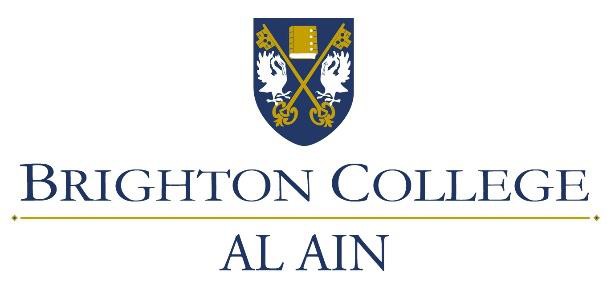 Job Description:Personal Assistant to the Head MasterRole OutlineThis is a senior position within the support team at Brighton College Al Ain. The role centres on providing support to the Head Master and brings with it a requirement of efficiency, organizational skills and the ability to prioritise workloads. Confidentiality and flexibility is essential.Main DutiesManage the Head Master’s diary & screening callsMake appointments for staff, parents and external visitorsGreet, assist and/or direct all pupils, parents, staff and general visitors around the CollegeAttending and producing minutes for CLT, OSH and Covid Task Force meetings as requiredRecruitment of staff (academic and business) – advertising, first point of contact, collating applications and first sift to ensure basic criteria is met, arranging interviews and  follow up letters as requiredComposing and distribution of a wide range of letters and emails to staff, parents and carersFamiliarisation with Adek correspondence and procedures, forward to staff as necessary.Liaise with Finance and Procurement to resolve queries.Assist Admissions with letters and bursary applicationsMain point of contact for any Compliance checks by outside agencies.Preparation of documentation for Inspections and Compliance.Assisting Exam Officer – accepting exam materials, safe storage, dispatch of exam scripts, certification checking and distribution.Keep up to date with OSH procedures and requirements, first aiders, evacuation procedures, evacuation lists, notice boardsCovid Compliance, daily checks, follow up on suspected cases & contact tracingPlan schedules for BCUK visitorsElectronic & Physical file maintenance – confidential dataAssist HR with confidential letters (salary & immigration letters), staff induction and references, and admin support as required.Organise school functions – graduation ceremonies, Iftar, school photographs.Book conferences, travel arrangements as required, flights, hotels, cars.Arranging catering for meetings and events.Replenishing refreshments in the staff common rooms.Liaising with internal contractors with any facilities issues.Any ad hoc projects/reports/ investigations as requestedKey Skills Excellent  English (written & spoken) with a sharp eye for detailTeam PlayerAble to build effective relationships across the college with both academic and support staffSelf-disciplined and with excellent time management skills able to work to deadlinesStrong working knowledge of Microsoft office (word, excel, PowerPoint), Google suite, Isams Personal AttributesProfessional & polite with a welcoming smileExcellent communication and customer service skills Flexible and conscientiousDiscreet & sensitive when neededHigh degree of confidentiality